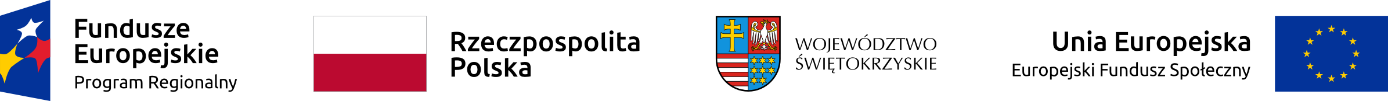 Załącznik: EFS-I.16Informacja o wyniku kontroli zamówienia publicznegoNazwa jednostki kontrolującejUrząd Marszałkowski Województwa ŚwiętokrzyskiegoNazwa BeneficjentaGmina Imielno/Gminny Ośrodek Pomocy Społecznej w Imielnie Nazwa Programu OperacyjnegoRegionalny Program Operacyjny Województwa Świętokrzyskiego na lata 2014-2020Nr/Tytuł projektuRPSW.09.02.01-26-0168/19 „ Świetlica środowiskowa wraz z filiami odpowiedzią na potrzeby rodzin z Gminy Imielno”Nr zamówienia9.2.1-7/2020 Postępowanie przeprowadzone zgodnie z art. 138o ustawy  PZP Tryb kontroli (na dokumentach w SL)Kontrola Pzp na dokumentach przesłanych w SLWynik kontroli (stwierdzono /nie stwierdzono nieprawidłowości)Nie stwierdzono nieprawidłowościOpis stwierdzonych nieprawidłowości poprzez wskazanie artykułów ustawy Pzp, które zostały naruszone – jeśli dotyczyNie dotyczy